Månedsplan for Oktober -23 DragehulenVennskap og danning: fellesskap, mangfold og danningTema: Hvem er jeg og hvem er de andre. Høsten med forandringer i naturen, FN dagenMånedsbrev: September har vært en fin måned på Dragehulen. Vi har vært mye ute i den flotte frukthagen vår. Det er kjekt å plukke epler og pærer. Vi har laget eplegrøt til frukt det var veldig godt.  Barna deltok aktiv i plukking, skrelling og kutting av eplene. De er med og skreller grønnsaker til suppene som vi lager. Sansehagen er fortsatt like populær. Barna trives med å gå inn der å smake og lukte på urter.Brannvernuken var veldig spennende med bla. Bjørnisfortellinger og brannøvelse. Barna lekte mye brann-lek i familiekroken denne uken.Vi har og vært på tur i skogen. Superklubben har vært på tur sammen med Superklubben i Vålandshaugen og sett barnas hus.Barna har funnet seg godt til rette og leker sammen. Vi har kjøpt noen nye magnetleker som er veldig populære. Famillekroken, byggelek og bordaktiviteter med bla perling er veldig kjekt for tiden. Vi har vært på tur i skogen. Etter hvert kommer vi til å gå turer til lekeplasser i tillegg til skogen.I oktober: I oktober forsetter vi med fokus på vennskap, fellesskap og danning. Tema er: hvem er jeg og hvem er de andre. Høsten med forandringer i naturen og FN dagen. I forbindelse med FN dagen følger vi et opplegg fra Forut. De har et eget solidaritetsopplegg for barnehager. I år skal vi bli kjent med Hamphless som er en gutt som bor i Malawi. Vi skal bli kjent med landet, byen og hvordan han har det. På FN dagen den 24. oktober inviterer vi dere til treff kl.15.30 i barnehagen. Da blir det salg av ting som barna har laget. Vi inviterer dere og til å ta med mat/en rett fra ditt land, kultur el. til en felles buffe. Dere skal få nærmere informasjon med påmelding til dette.I november blir det foreldresamtaler for Dragehulen. Det blir hengt opp et eget opplag i garderoben som dere kan melde dere på.Kan dere gi beskjed hvis barna skal ha noe fri i høstferien.Det blir dugnad på uteplassen 1 november kl.16.30 Mer informasjon kommer fra FAUPlanmål for perioden:Hovedmål:Støtte barnas initiativ til samspill og bidra til at alle kan få leke med andre, oppleve vennskap og lære og beholde vennskapStøtte barna i å ta andres perspektiv, se en sak fra flere synsvinkler og reflektere over egne og andres følelser, opplevelser og meningerStøtte barna i å sette egne grenser, respektere andres grenser og finne løsninger i konfliktsituasjonerBarnehagen skal fremme respekt for menneskeverdet ved å synliggjøre, verdsette og fremme mangfold og gjensidig respekt.Tilrettelegge for meningsfulle opplevelser og støtte barnas identitetsutvikling og positive selvforståelseDelmål:Anerkjenne ulikheter og likheter mellom menneskerFelles opplevelser som samlingsstunder og aktiviteter, hvor hvert enkelt barn blir lagt merke til. Tema «meg selv, familien min, huset mitt.»Trygghetssirkel, samhandling og samregulering er aktivt i bruk.Sosiale mål: Ansatte i barnehagen skal arbeide for å forhindre krenkelser og mistrivsel, og for at barnehagemiljøet bidrar positivt til barns helse, trivsel, lek og læring.  Alle barn skal oppleve å få hjelp og støtte av ansatte som tar barns opplevelser på alvor.MvhPersoanletMandagTirsdagOnsdagTorsdagFredagInnhold2SuperklubbturGaupe og Hjort: samling,Spille spillBrødmåltidDagens barn:Maverick3Møtedag for personaletSangleker HavregrøtDagens barn:Asante4SamlingFormingLage suppeDagens barn:Umi5SuperklubbGaupe og Hjort: samling, lek på fellesrommetFiskemåltidDagens barn:Lerke6Tur til lekeplassDagens barn:MevaTema: meg selv i   felleskap til verdenGrønnsaker,FN dagen.Vi følger Forut sitt solidaritets-prosjekt-Barnas rettigheter9Superklubb turHjort og Gaupe:Samling og formingDagens barn:Erle10Møtedag for personaletHinderløypeDagens barn:Agnes11SamlingRydde i sansehagenDagens barn:Sigurd12SuperklubbHjort og Gaupe plante blomsterløk uteDagens barn:Nicolas 13Tur i skogenSupergruppen plante blomsterløk uteDagens barn:VeraNøkkel ord;Neste-kjærlighet, FN, verden, flagg, mat, hus, hjelpe, gledeSanser: smak, lukt, hørsel, syn, taktil16Superklubben turGaupe:Samling og formingDagens barn:Vilma17Møtedag for personaletHinderløypeDagens barn:Azemina18SamlingFormingDagens barn:Olav19SuperklubbGaupe og HjortLek på fellesrommetDagens barn:Jette20Tur til lekeplassDagens barn:WilliardSanger:-vennesang-Den som deler gjør en annen glad-en himmel full av stjernerRegle:En ring av gull23Superklubben til UllandhaugGaupe:Samling og formingDagens barn:Maverick24Markere FN dagenSanglekerDagens barn:Asante25SamlingSpille spillDagens barn:Umi26SuperklubbGaupe og Hjort lek på fellesrommet Dagens barn:Lerke27Tur i skogenDagens barn:MevaPeriodens opplevelse: Feire FN dagenSammen med famille30Supergruppen tur: handle grønnsakerGaupe:Samling og formingDagens barn:Erle31Møte dag for personaletHinderløypeDagens barn:Agnes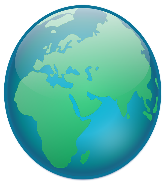 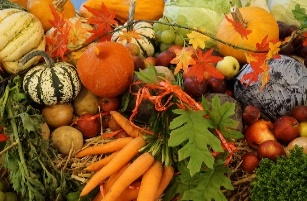 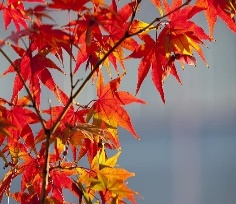 Barnas rettigheter ogbarne-konvensjon